. 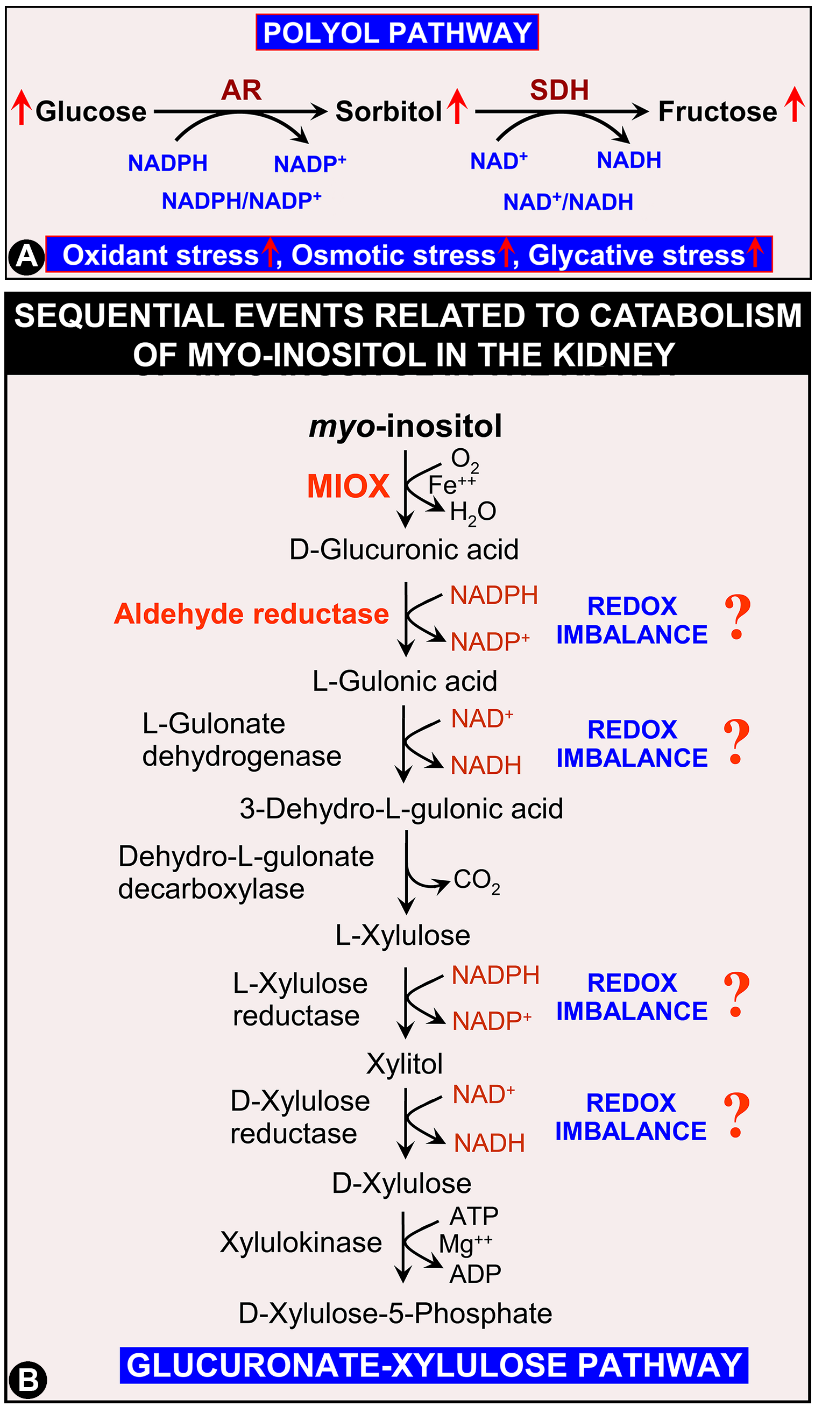 Supplemental figure 1. Schema highlighting the similarities between the polyol and glucuronate-xylulose (G-X) pathway. During the polyol pathway (panel A) there are perturbations in the NADPH:NADP+ and NAD+:NADH ratios with consequential altered redox, i.e., oxidant stress. Akin to polyol pathway is G-X pathway (panel B) where myo-inositol is catabolized by myo-inositol oxygenase (MIOX), and in various subsequent steps there are perturbations in the NADPH:NADP+ and NAD+:NADH ratios with anticipated altered redox (adapted from Ref. 25 with permission).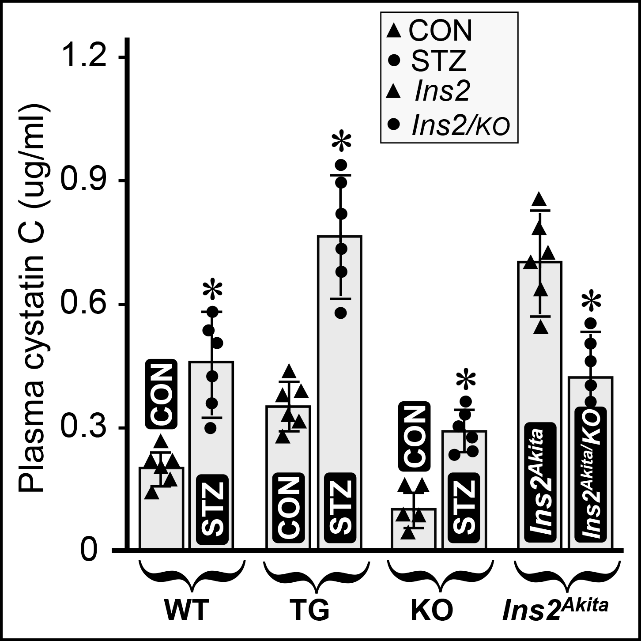 Supplemental figure 2.  Bar graph depicting serum levels of cystatin C in various strains of mice. Diabetic WT, MIOX-TG and Akita mice had elevated levels of cystatin C, suggesting renal injury in the setting of type 1 diabetes induced by the administration of streptozotocin (STZ). MIOX-KO mice had low levels of cystatin C.  Interestingly, Ins2Akita mice showed relatively high levels of cystatin C which decreased significantly in Ins2Akita/KO mice. 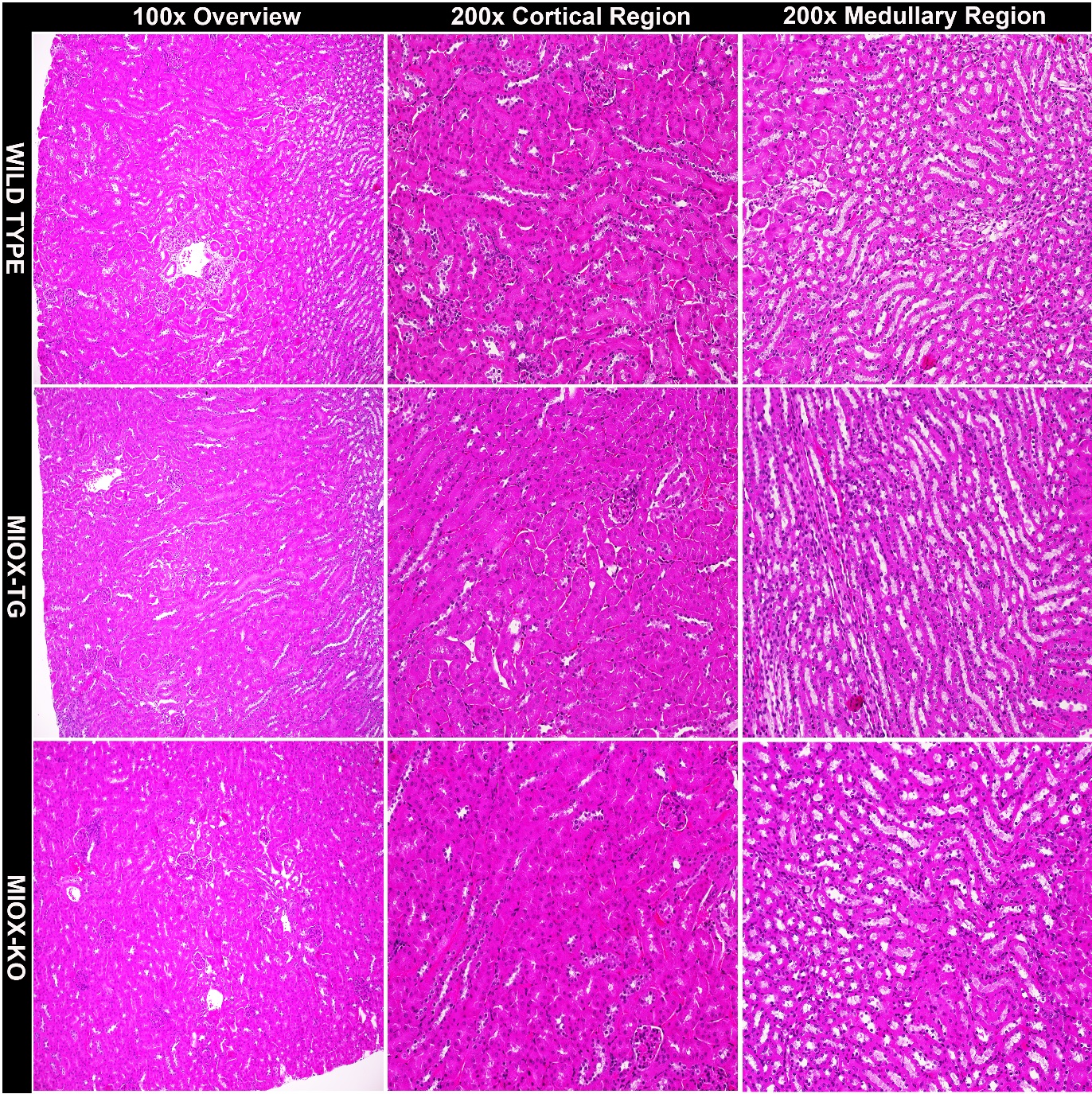 Supplemental figure 3.  Light photomicrographs of kidneys harvested from various strains of mice (Wild type, MIOX-TG & MIOX-KO).  No discernible morphological differences are observed in both medullary and cortical regions of the kidney at 100X or 200X magnifications among various strains of mice. (Hematoxylin & Eosin stain).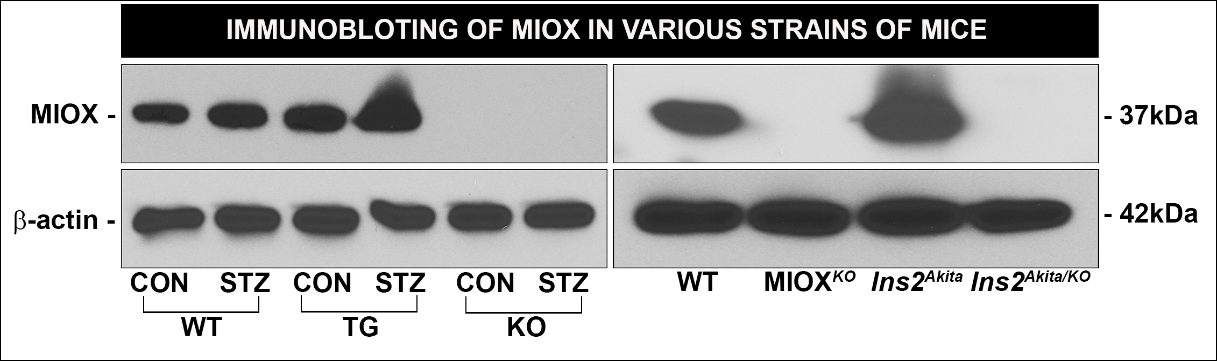 Supplemental figure 4. Western blot analyses depicting renal MIOX expression in different strains of mice (WT, MIOX-TG & MIOX-KO) in settings of diabetes. MIOX-TG mice had a remarkably increased MIOX expression following streptozotocin (STZ) administration. Ins2Akita mice also had a relatively high expression of MIOX. Interestingly, MIOX-KO and Ins2Akita/KO mice had no detectable expression of MIOX.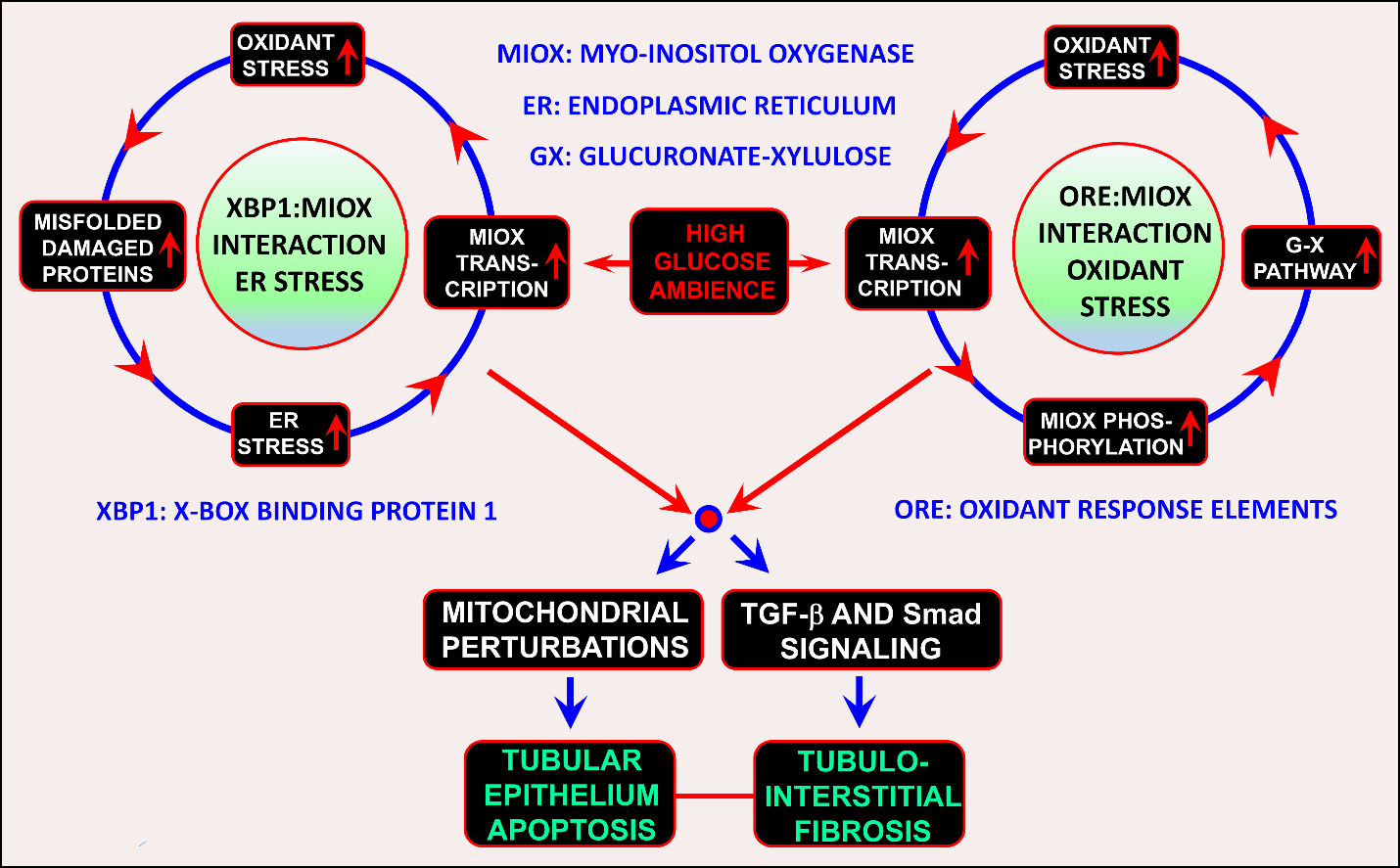 Supplemental figure 5.  Schema depicting the plausible events initiated by hyperglycemia leading to accentuation of tubulo-interstitial injury with MIOX overexpression. Conceivably, XBP1:MIOX and ORE:MIOX interactions under high glucose ambience accentuate cyclical ER and oxidant stress. This combined cellular stress leads to perturbations in mitochondrial homeostasis and activation of TGF-/Smad signaling, resulting ultimately in tubular epithelial injury and tubulo-interstitial fibrosis.Supplementary TABLE IReagentsCatalogue NumberVendorHK-2 cells, proximal tubular cell lineCRL-2190ATCCpcDNA3.1V79020Invitrogen CorporationAnti-XBP1 antibodyab37152AbcamAnti-GRP78/BiP antibodyab21685AbcamAnti -TGF-β antibodyab66073AbcamAnti -NOX4 antibodyab133303AbcamNAD/NADH assay kitab65348AbcamGlutathione assay kit703002Cayman ChemicalAnti-phospho-PDK1 antibody3061SCell Signaling TechnologyAnti-phosphoserine-PKC substrate2261SCell Signaling TechnologyAnti-Smad3 antibody9523SCell Signaling TechnologyAnti-Smad4 antibody46535SCell Signaling TechnologyAnti-p-samd2/3 antibody8828SCell Signaling TechnologyAnti-Histone H3 antibody9715SCell Signaling TechnologyAnti-Bcl2 antibody2876SCell Signaling TechnologyAnti-cleaved caspase-3 antibody9661SCell Signaling TechnologyAnti-Bax antibodySC-526Santa Cruz BiotechnologyAnti-NOX4 antibodySC-21860Santa Cruz BiotechnologyXBP1 siRNASC-38627Santa Cruz BiotechnologysiRNA universal controlSICOO1Origene TechnologiesTO-PRO-3-iodideT3605Life TechnologiesFast SYBR Green Mix4367659Life TechnologiesDulbecco’s Modified Eagle’s MediumD5523Sigma2’-7’-dichlorofluroescein diacetateD6883SigmaDihydroethidiumD7008SigmaN-acetyl cysteineA7250SigmaAnti-β-actin antibodyA5441SigmaCollagen1 antibodyC2456SigmaFibronectin antibodyF3648SigmaChIP assay kit17-295MilliporeLipofectamineTM 2000 11668027Thermo Fischer ScientificQuantiChrom™ Creatinine Assay KitDICT-500Bio-assay SystemMouse KIM1 ELISA Kitab119596AbcamMouse/Rat Cystatin C Quantikine ELISA KitMSCTC0R & D SystemsAlbuwell M Test Kit1011ExocellCreatinine Companion 1012ExocellQuantiChrom™ Urea Assay KitDIUR-100Bio-assay Systemmyo-Inositol assay kitK-INOSLMegazymeAccu-Check Glucometer06988580001Aviva PlusAnti-rabbit IgG-HRP antibodyA0545SigmaAnti -Mouse IgG-HRP antibodyA9917SigmaAnti -Rabbit IgG-FITC antibodyF9887SigmaAnti -Mouse IgG-FITC antibodyF0257SigmaAnti-MIOX antibody-Ref. # 26 of the manuscript